Instructions:This template uses form fields to organize responses to the required three-year planning prompts. You may easily navigate the template by clicking on each of the shaded fields or by using the Tab key. This document has been protected to enable use of form fields and to guard against accidental edits to the template. Should the need arise, the document may be unlocked temporarily. Use cases may include adding charts, tables, or graphics to narrative sections, expanding Table 1, adding appendices, or updating the table of contents, among others.  You may temporarily unlock the template by toggling the Protect Form button () on the Developer Tab on the Microsoft Office ribbon. The Developer Tab does not appear by default, so it must first be enabled in order to use this feature. Instructions for how to enable the Developer Tab may be found here:  https://docs.microsoft.com/en-us/visualstudio/vsto/how-to-show-the-developer-tab-on-the-ribbon?view=vs-2017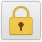 Please note: Form fields will not work correctly unless form protection is on. Please be sure to remember to re-enable it once you have finished your work and before submitting to the AEP office. Section 1: Consortium InformationSouth Orange County RegionalPrimary Contact Name: Debbie Vanschoelandt Title: Dean, Career and Continuing Education, and Integrated Design, Engineering and Automation at Irvine Valley CollegePhone: 949-367-8310Email: dvanschoelandt@ivc.eduSubmitted:Table of ContentsSection 2: Comprehensive Regional Three-Year Plan2.1 Executive SummaryThe South Orange County Regional Consortia (SOCRC) engaged in a collaborative and highly engaging process to develop a comprehensive three-year plan.  The three-year planning committee was comprised of 10 people.  The planning committee was chaired by Dr. Rebecca Roberts, Irvine Unified School District, and members from Tustin Unified School District, Irvine Valley College, Saddleback College, College and Career Advantage, and a consultancy firm assisting the consortium.  The team met for the first time in February 2019 and held successive meetings to work on and to complete the CAEP Three Year Plan.  The goal of this group was to design an ambitious but attainable three-year plan for the South Orange County Regional Consortium.  Drafts of the three-year plan were brought forth to SOCRC consortium at the March, April and May meetings for feedback and input.  The Planning Committee began its work defining the roles and responsibilities of its members.  Future meetings were then scheduled for the months of March, April and May 2019.  A timeline and tasking overview was created.  Teams of 2-3 committee members was also created to lead the development of separate portions of the plan.Team 1 focused on providing Consortium demographics.  To do this, the pre-planning assessment tool provided in the Three Year Planning Toolkit and materials was utilized.  Regional Service Providers were identified as a part of this process.  Funding as it pertained to Adult Education Programs and Services across the region was identified and included in the Three Year Plan.  Team 2 focused on a matrix of information identifying community need and customers in the region.   Team 2 also researched and collected information on demographics and needs of adult learners in Orange County.  Using data collected, Team 2 also drafted goals and strategies.Team 3 focused on the creation of the SMART goals based on the information provided by Teams 1 and 2.  Team 3 created an action plan for each SMART goals including a timeline as well as action steps for achieving each goal. In order to implement this plan, the SMART goals will be revisited and assessed at the monthly regional consortium meetings to determine our progress. The entire group then reconvened to review the final document, making key edits and integrating them into a final Logic Model, as recommended by CAEP Program guidance.   On May 20, 2019, the final draft of the Three Year Plan was presented to the entire membership of the South Orange County Regional Consortium for review and approval.  The plan was then agreed to by a majority vote and approved.  It was then uploaded onto NOVA and filed with the California Adult Education Program. 2.2 Pre-Planning AssessmentTo support the California Adult Education Program 3-year planning process, the Consortium Program Quality Self – Assessment tool was emailed to all ten (10) voting members of the South Orange County Regional Consortium (SOCRC) representing the following agencies:  Irvine Unified School District; Capistrano Unified School District; Tustin Unified School District; Laguna Beach Unified School District; Saddleback Valley Unified School District; Coastline College; Saddleback; College and Career Advantage; and Irvine Valley College. Members were asked to rate a series of prompts using a 5 – point Likert scale, with 5 being high on effectiveness. Each agency provided feedback related to the quality of collaboration among the SOCRC consortium members, and the impact of the collective work in the surrounding communities. Survey responses were analyzed side-by-side and average scores were calculated to provide insight on SOCRC’s effectiveness in the following key areas:CapacityConnectionEntryProgressCompletion/TransitionThe narrative below provides a summary of agency responses, which sheds light on consortia strengths and weaknesses. This information will be used to develop strategies to enhance policies, procedures and practices. Quality Indicator #1: Capacity This section asks questions about the consortium and individual members’ ability to support each other and build capacity to deliver high quality adult education to meet community needs.The SOCRC responses yielded 2s, 3s and 4s in this section, indicating targeted support is needed in some areas, while other areas only require a few improvements in order to be exceptional. The reported area of weakness (average score of 2) was in professional development for faculty and staff, and the need to get some agencies to fully participate in the consortium activities. The areas indicating additional support needed (average score of 3) include: documenting processes and procedures for facilitating consortium collaboration and coordination, revising governance to create bylaws, member participation in consortium activities, and creating staffing models to support agency-wide coordination.  The SOCRC also needs to determine a sufficient number of classrooms for adult learners. The areas indicating the consortium is doing very well with few improvements to be exceptional (average score of 4) include the overall management and coordination of the SOCRC, the frequency of monthly consortium meetings, and the agency leader’s skills related to meeting the goals and objectives of the California Adult Education Program. Quality Indicator #2: ConnectionThis section asks questions about the consortium members’ ability to provide coordinated, proactive engagement to potential students on educational and training options and choices.The SOCRC members reported mostly 3s in this section, indicating the consortium is making progress in this area but further improvement is needed. Responses showed that some counselors and advisors are knowledgeable of programs and services provided by the consortium, and the counselors are somewhat comfortable referring students to programs or agencies outside of their campuses. It was also reported that improvement is needed for curricula to be organized around common standards for college and career readiness, and some instructional practices currently incorporate the skills and knowledge learners need to transition successfully to postsecondary education.  The lowest average score in this section (2), indicates further improvement is needed in delineating requirements for program maps that have aligned career pathway opportunities and curricula organized around common standards for college and career readiness. It was also reported that some instructional practices currently incorporate the skills and knowledge learners need to transition successfully to postsecondary education, while targeted support is needed in the SOCRC’s member capacity to create program maps with clear requirements that are aligned with career pathway opportunities across members and partners. Quality Indicator #3: EntryThis section asks questions about the consortium members’ ability to have established common intake and assessment procedures and provide career and goal exploration and planning that addresses individual student needs and interests.The survey responses yielded 2s and 3s in this section, indicating that while progress can be seen in this area, the consortium needs further support to improve its outcomes. Members reported some programs provide differentiated orientation for first-time students, and some partnerships exist in the community to provide counseling, social and academic supports. Members also stated that some consistency currently exists among providers regarding assessment, placement, and use of individualized learning plans. Agencies also reported that individualized educational plans, career program planning at the end of the students’ programs, student wrap-around supports, formalized processes to coordinate academic and non-academic supports to students require targeted support.Quality Indicator #4: ProgressThis section asks questions about the consortium members’ ability to have shared and aligned programs, which allow students to accelerate progress via courses that are geared toward academic, career, and community goals.With more 2s than 3s reported in the section, the survey results show the SOCRC’s capacity for shared and aligned programs is an area requiring further improvement. Agencies reported that some alignment has occurred, and some curricula have been updated based on current learning theory/promising practices. It was also reported that minimal to some contextualized ESL is being provided by the agencies, few to some concurrent enrollment opportunities are available, and little to some agencies have processes to track student support and using data to ensure student success. Quality Indicator #5: Completion/TransitionThis section asks questions about the consortium members’ ability to facilitate timely program completion and successful transition into postsecondary education, training, and/or employment.The Consortium reported equal number of 2s and 3s in this section, indicating additional work that needs to be addressed in the completion and transition of students. With an average score of 3, the survey showed that some programs have formal/dual –enrollment policies or agreements, some goal achievement is being evaluated with data, and some of the programs are involved in continuous improvement planning and evaluation. The remaining prompts in this section yielded an average score of 2, revealing there are little to some agencies providing case managed transition support, little to some student achievement performance tracking is being conducted, and few to some formal agreements with regional partners have yet to be established.  Table 1. Regional Service ProvidersTable 2. Funding for Adult Education Programs and Services2.3 Community Need and CustomersThe South Orange County Regional Consortium serves a diverse and expansive community.  The regional community consists of 26 cities and communities including: Aliso Viejo, Capistrano Beach, Coto De Caza, Dana Point, Dove Canyon, East Santa Ana, Emerald Bay, Foothill Ranch, Irvine, Ladera Ranch, Laguna Beach, Laguna Hills, Laguna Niguel, Laguna Woods, Lake Forest, Las Flores, Mission Viejo, Newport Beach, North Tustin, Portola Hills, Rancho Santa Margarita, San Clemente, San Juan Capistrano, Trabuco Canyon, Trabuco Highlands, Tustin.  Key information from the 2019 Orange County Workforce Indicators Report provides demographic and industry information on our regional community:Median Age  is 37.9Irvine is the 3rd largest population in OC with the most rapid population growth since 2010 at 3.4%Hispanic population is increasing, white population is decreasingEthnicity = 40% White, 34% Hispanic, 20% Asian; minority majority15% do not have a high school diploma1.5% student dropout rate (vs LA @3.2% and State @2.4%) District rates: Tustin .2%, Laguna Beach .4%, Irvine .5%, Saddleback .6%, CUSD .8%, Newport Mesa 1.0%OC has the highest K-12 English Language Learner students at 23.5% vs 20.4% for State. District rates: Irvine 19.9%, Saddleback 17.4%, Tustin 17.1%, CUSD 9.4%, Laguna Beach 3.6%Key Industry Sectors: Healthcare (highest salary increase after completing a community college certificate program), Hospitality and Tourism, Information and Communication Technology, Energy-Construction-Utilities, Transportation and Logistics, Business and EntrepreneurshipOC unemployment rate is 3.1% (vs LA 5.1%, State 4.3%, US 3.9%)Fastest growing occupations in OC (2014-2024)= Web Developers, Floor Layers, Operations Research Analysts, Tapers, Electrician Helpers, Home Health Aides (@ 40% growth – but low salaries), Painters-Construction-Maintenance, Drywall and Ceiling Tile Installers, Tile and Marble Setters, Interpreters and TranslatorsBaseline skills (the in-demand basic skills an individual should have): Communication and Teamwork/Collaboration (soft skills) most in-demand, however Microsoft Excel was the most in-demand hard skillHealthcare has become OC’s most important middle-skills employing industry, with almost 20,000 job postings in the past yearOrange County is home to some of the world’s largest companies.  The following list includes Orange County’s top 25 employers as reported by the Orange County Business Journal: Walt Disney Company (29,000), University of California Irvine (23,605), St. Joseph Health (11,925), Allied Universal (8,229), Kaiser Permanente (7,694), The Boeing Company (6,103), Wal-Mart Stores (6,000), California State University, Fullerton (5,781), Bank of America Corp (5,500), Target Corp (5,400), Hoag Memorial Hospital (5,240), Memorial Care Health Systems (5,200), Wells Fargo & Co (5,190), Tenet Healthcare Corp (4,346), The Irvine Company (4,200), Home Depot (4,084), Albertsons (4,017), Cedar Fair (4,000), United Health Group (3,900), Edwards Lifesciences (3,823), Kroger Co (3,709), Costco Wholesale (3,614), Automobile Club of Southern California (3,600), CVS Health (3,600), AT & T (3,500).Our consortium currently serves a wide variety of adult learners, 6306 students in total.  The student breakdown by consortium member is as follows: 1227 students from Irvine Valley College, 2576 students from Saddleback College, 917 students from Irvine Unified School District, 1467 students from Tustin Unified School District, and 10 students from Laguna Beach Unified School District. In the 2018/2019 school year, College and Career Advantage (ROP Program) which was previously reported as a program area under Saddleback College, was designated as an independent partner, and served 109 students. Based on enrollment data, our consortium serves different student populations among our sites.  The vast majority of adult learners are females (68%, 4303 students).  The majority of students are between 30-54 years of age with the largest percentage between 40-50 years of age.  The majority of students do not have any degrees earned in the United States.  Outside the United States, the majority of adult learners have either a high school diploma or BA as the highest diploma earned.  In terms of ethnicity, 37% of our students are Hispanic.  In terms of race, the majority of students fall in two groups (59% are white and 36% are Asian).  There are over 25 languages spoken by our adult learners with the majority speaking Spanish (32%), in the southern portion of our consortium, and Chinese (20%), in the northern portion of our consortium.  Our consortium currently provides extensive course offerings for almost all program areas.  All partners offer courses for English Language learners including: Saddleback College, Irvine Valley College, Tustin Adult and Irvine Adult School.  Many members offer courses leading to a high school diploma or high school equivalency. Saddleback College offers High School Equivalency (HSE) preparation classes and offers the HiSet testing on campus the first Friday and Saturday of every month.  Tustin offers basic skills courses.  Tustin and Saddleback also offer courses for workforce re-entry and career and technical education. College and Career Advantage only offers CTE courses.  Saddleback provides programming for adults with disabilities.   The programming aligns with the needs of our students and the needs of the area employers.  An area of need in the consortium is pre-apprenticeship programs as well as an expansion of CTE courses that align with the area employers.  Based on recent consortium research, we found that our customer (student population) is comprised of highly educated individuals who are interested in greater opportunities for authentic conversations with native speakers.  Barriers continue to include transportation and child care.  2.4 Identifying Goals and StrategiesGOAL #1 (Quality Indicator #1: Capacity): Increase consortium and individual member abilities to support each other and build capacity to deliver high quality adult education to meet community needs.Reexamine and Revise the SOCRC governance and create bylaws Engage members in a collaborative process to re-examine and edit aspects of the SOCRC governance.  Ensure that all members have the opportunity for full participation and voice in the process.Establish bylaws that articulate member expectations for involvement and voting rights. Develop a method to measure member participation in the allocation of funds distributed in the consortium.Clarify measures of student success that all members will use.Increase professional development to ensure opportunities for faculty and staff to turn new knowledge into practiceDevelop orientations for new program staff that includes a thorough review of CAEP policies and guidance and practices.Increase consortium professional development opportunities and participation.GOAL #2 (Quality Indicator #2:Connection): Increase coordinated, proactive engagement to students on educational and training options and choicesDevelop program maps that delineate requirements and align employment, career pathway opportunities, postsecondary education and training transition, and skills gains, across members and partners to increase successful transitions.GOAL #3(Quality Indicator #3:Entry): Increase career and goal exploration and planning that addresses individual student needs and interestsProvide an orientation for first-time students to help students identify career goals and goals aligned to skills and interests.  This will provide an overview of the CAEP program and available program support services.Develop a common process amongst members in terms of assessment, placement, and use of individual learning plans.GOAL #4(Quality Indicator #4:Progress): Aligned and Articulated Programs: Increase agency alignment and articulation of programs including education and training programs and coordinated and consistent student support.Develop shared tools and procedures for collecting counseling, postsecondary education and training transition, and support services data.Create roadmaps that help the Adult Learners transition from adult education to college certificates and degrees.Implement career pathways and wrap-around student services programs.Develop a common student satisfaction survey that is given to students at the end of each class term to ensure high rates of satisfaction across all agencies.Use the data to evaluate program effectiveness with continuous improvement as the goal.GOAL #5(Quality Indicator #5: Completion/Transition): Increase student timely program completion and increase transition into postsecondary education, training, and/or employmentDevelop a process for regular, consistent progress monitoring on three-year plan goals to increase collaboration amongst members to set and track performance targets and student achievement.Ensure monthly meeting time to collaborate on performance and achievement.Regularly review consortium and member data in TOPs and NOVA during monthly meetings.
Figure 1. Logic ModelGoal Statement:  SOCRC seeks to continually improve its programs and services to meet interests of its communities served including improvements in 5 goal areas: Capacity, Connection, Entry, Progress, and Completion/Transition.  We seek to accomplish these goals through unsurpassed collaboration and partnership keeping the interests and needs of our communities at the forefront.    Our overall direction and focus for the program cycle relative to the target populations and problems we seek to addressTable 3. Progress IndicatorsProvide three to five SMART (Specific, Measurable, Attainable, Realistic, and Time-bound) objectives by which your consortium will assess progress and impact during the next three-year cycle. These objectives should map directly to your Logic Model activities, outputs, and / or outcomes, as these will be a driving factor for annual plans throughout the funding period. 
Example: By May 2019, increase the number of agencies that have aligned CTE pathways and developed comprehensive program maps from 2 to 10.2.5 Piloting and ImplementationProgress Indicator #1: By December 2019, SOCRC governance plan will be revised and bylaws will be created to allow for full member participation to support each other and build capacity to deliver high quality adult education to meet community needs.  Actions: Develop committee that includes all 10 member to write bylaws, Vote/Adopt bylaws Develop training for members to be active participants in the Consortium  such as  Brown Act Training, Overview of AB 104
Progress Indicator #2: By June 2020, develop an SOCRC program map that articulates the path to success from adult programs to college or workforce readiness.Actions:Develop a consortium-wide program roadmap that provides many paths to success.  See sample from Sonoma County Adult Education (SCAE)Progress Indicator #3: By June 2022, create articulation plan among the various programs offered within the consortium.    Actions: Members will share current offerings for each programMembers (faculty, counselors, administration) will come together to articulate the class progression and alignment of offeringsCreate articulation plan for consortium to shareCreate a common SOCRC individual learning plan document
Progress Indicator #4: By June 2021, a 3-5% increase in completion/progression of students in program learning gains, high school diploma/HSE completion, and/or transfer to college or employment.  Actions:Determine how completion translates for each program and agencyEstablish a tool to use to report completion from each agency that can be sharedReflect on collected data to share best practices to increase completion rates biannually  Biannual (January and June) evaluation of program effectiveness (student survey data) and progress on 3-year plan goalsProvider NameProvider TypeAddress or location(s) where AE services are providedProgram AreasProgram AreasProgram AreasProgram AreasProgram AreasProgram AreasProgram AreasProgram AreasIf other, provide a brief description of services providedProvider NameProvider TypeAddress or location(s) where AE services are providedABEASEESLCTEAWDWRPAACSIf other, provide a brief description of services providedXYZ AgencyBusiness / Industry555 Adult Education Lane, Los Angeles, CA 90001XXXXXXXXXYZ agency provides opportunities for students in Manufacturing Bridge Courses to Job Shadow.Capistrano Unified School District- Serra High SchoolK-12 Partner31351 Camino Capistrano, San Juan Capistrano, CA 92675 XXX☐☐☐☐☐Capistrano Unified School District-Oak Grove ElementaryK-12 Partner22705 Sanborn, Aliso Viejo, CA 92656☐☐X☐☐☐☐☐Saddleback Valley Unified School District District- Silverado High SchoolK-12 Partner25632 Peter A Hartman Way, Mission Viejo, CA 92691XXX☐X☐☐☐Vocational VisionsCampus Host Site26041 Pala, Mission Viejo, CA 92691☐☐☐☐X☐☐☐Family Resource CenterCampus Host Site22481 Aspan St, Lake Forest, CA 92630☐☐X☐☐☐☐☐52 Dental Internship SitesIndustryVarious South Orange County Cities☐☐☐X☐☐☐☐11 Surgical Internship SitesIndustryVarious South Orange County Cities☐☐☐X☐☐☐☐8 Pharmacy Internship SitesIndustryVarious South Orange County Cities☐☐☐X☐☐☐☐Orange County Rescue MissionCommunity Partner1 Hope Drive, Tustin, CA 92782XXX☐☐☐☐☐One StopCommunity Partner        17891 Cartwright Road #100, Irvine, CA  92614  XXX☐☐☐☐☐Orange County Development Board      Community Partner      1300 S. Grand Ave, Building B, Santa Ana, CA 92705XXX☐☐☐☐☐Drug CourtCommunity Partner        909 N. Main Street, Santa Ana, CA 92701   XXX☐☐☐☐☐15 Drug Rehab CentersCommunity Partner      Orange CountyXXXSource and Type of FundsFunding Estimates FY2019-20Funding Estimates FY2020-21Funding Estimates FY2021-22State / Federal FundingAEP$4,932,352$5,093,147$5,259,184CalWORKs$28,510$28,000$28,000CCD Apportionment$883,109$926,294$945,149Corrections$0$0$0LCFF / District Funds$0$0$0Perkins V$0$0$0WIOA II$348,540$400,000$450,000Other$0$0$0$0$0$0$0$0$0$0$0$0$0$0$0$0$0$0$0$0$0Total$6,192,511$6,447,441$6,682,333InputsActivitiesOutputsImmediate (Short-Term) OutcomesIntermediate OutcomesLong-Term Outcomes / ImpactIn order to accomplish our set of activities we will need the following:In order to address our problem or asset we will accomplish the following activities:We expect that once accomplished, these activities will produce the following evidence or service delivery:We expect that if accomplished these activities will lead to the following changes in the next yearWe expect that if accomplished these activities will lead to the following changes in 1-3 yearsWe expect that if accomplished these activities will lead to the following changes in 3-5 yearsIncreased and focused dialogue amongst members to ensure collaborationCommitment from all members to engage in ongoing growthMonthly collaboration time with members to engage in activities related to goalsRevise SOCRC governance and create bylawsDevelop a consortium-wide program roadmap that provides many paths to success using the sample from SCAECreate an articulation plan among the various programs offered within the consortiumCreate a tool to use to report completion from each member that is shared throughout consortiumNew SOCRC governance and bylaw documents to ensure effective consortium engagement, activities, monitoring, and productivitySOCRC will have its own consortium-wide program roadmapSOCRC will have an articulation plan and a common learning plan documentCommon data collection tool used by all members and analyzed systematically and continually A new SOCRC governance and bylaw document will be written by October 2019Draft Program Roadmap by March 2020 and presentation to consortium by April 2020Planning and gathering of information for articulation retreat by October 2020Determine key indicators the consortium will use by March 2020Revision and input on revisions will be completed by November 2019Revision of program roadmap by May 2020Draft of Articulation agreement shared to SOCRC by December 2020Develop a survey to give to students by May 2020Final draft of bylaws and voting on new bylaws by December 2019Completed roadmap by June 2020Final Draft of articulation agreement by June 2022Analyze data collected from survey by August 2020 and continue to use survey and analyze data moving forwardAssumptionsExternal FactorsConsortium representation consists of five K-12 districts, two community colleges, one county office of education, and two JPA’sCAEP programs & services are provided by the following members: Irvine Valley College, Saddleback College, Irvine Unified School District, Tustin Unified School District, Laguna Beach Unified School District, and College and Career Advantage.That our consortium currently serves a wide variety of Adult Learners, 6306 students in total.That the student breakdown by consortium member is as follows:1227 students from Irvine Valley College2576 students from Saddleback College917 students from Irvine Unified School District1467 students from Tustin Unified School District10 students from Laguna Beach Unified School District 109 students from College and Career AdvantageOur consortium demographics reflect the following: The vast majority of adult learners are females (68%, 4303 students).  The majority of students are between 30-54 years of age with the largest percentage between 40-50 years of age.The majority of adult learners have either a high school diploma or BA as the highest diploma earned, outside the United States.In terms of ethnicity, 37% of our students are Hispanic.  In terms of race, the majority of students fall in two groups (59% are white and 36% are Asian) which includes a wide variety of ethnic subgroups.There are over 25 languages spoken by our adult learners with the majority speaking Spanish (32%), in the southern portion of our consortium, and Chinese (20%), in the northern portion of our consortium.  The demographics in Orange County reflect the following:Median Age  is 37.9Irvine is the 3rd largest population in OC with the most rapid population growth since 2010 at 3.4%Hispanic population is increasing, white population is decreasingEthnicity = 40% White, 34% Hispanic, 20% Asian; minority majority15% do not have a high school diploma1.5% student dropout rate (vs LA @3.2% and State @2.4%) District rates: Tustin .2%, Laguna Beach .4%, Irvine .5%, Saddleback .6%, CUSD .8%, Newport Mesa 1.0%OC has the highest K-12 English Language Learner students at 23.5% vs 20.4% for State. District rates: Irvine 19.9%, Saddleback 17.4%, Tustin 17.1%, CUSD 9.4%, Laguna Beach 3.6%Key Industry Sectors: Healthcare (highest salary increase after completing a community college certificate program), Hospitality and Tourism, Information and Communication Technology, Energy-Construction-Utilities, Transportation and Logistics, Business and EntrepreneurshipOC unemployment rate is 3.1% (vs LA 5.1%, State 4.3%, US 3.9%)Fastest growing occupations in OC (2014-2024)= Web Developers, Floor Layers, Operations Research Analysts, Tapers, Electrician Helpers, Home Health Aides (@ 40% growth – but low salaries), Painters-Construction-Maintenance, Drywall and Ceiling Tile Installers, Tile and Marble Setters, Interpreters and TranslatorsBaseline skills (the in-demand basic skills an individual should have): Communication and Teamwork/Collaboration (soft skills) most in-demand, however Microsoft Excel was the most in-demand hard skillHealthcare has become OC’s most important middle-skills employing industry, with almost 20,000 job postings in the past yearBy December 2019, SOCRC governance plan will be revised and bylaws will be created to allow for full member participation to support each other and build capacity to deliver high quality adult education to meet community needs.        By June 2020, develop an SOCRC program map that articulates the path to success from adult programs to college or workforce readiness.By June 2022, create articulation plan among the various programs offered within the consortium.    By June 2021, a 3-5% increase in completion/progression of students in program learning gains, high school diploma/HSE completion, and/or transfer to college or employment.  ActionDateMembersEvidence/OutcomeEstablish CommitteeMay 2019All List of Members, Meeting Dates SetTraining of AB 104, Brown ActJune-July 2019Committee MembersAgendas, Notes, Established CalendarWriting of BylawsAugust-October 2019Committee MembersDraft BylawsRevision of BylawsNovember 2019Consortium MembersRevision NotesVote on BylawsDecember 2019Consortium MembersAdopted BylawsActionDateMembersEvidence/OutcomeDiscuss Elements forProgram Roadmap, establish members for project, and who will produce the final versionJanuary 2020AllAgenda and NotesDraft Program RoadmapFebruary-March 2020Assigned MembersDraft Roadmap Present Draft Program RoadmapApril 2020AllAgenda and NotesRevision of Program RoadmapMay 2020Assigned MembersRevision NotesProvide completed version tomembers to publicizeJune 2020Consortium MembersVerification on websites ActionDateMembersEvidence/OutcomeCollect class offerings from Consortium membersJanuary-February 2020AllGoogle Drive Folder with list of offerings from each memberDiscuss priorities of progression and alignment of offeringsMarch 2020AllAgenda and NotesEstablish of  leadership team to lead effort of faculty and counselors to meetApril 2020AllAgenda, Notes, Referral formLeadership team meets to determine action plan for upcoming Articulation RetreatMay-August 2020Leadership TeamAgenda and NotesArticulation RetreatEarly October 2020Leadership Team and Faculty/Counselor membersAgenda, Notes, and draft Articulation PlanShare out to ConsortiumDecember 2020Leadership TeamAgenda and NotesRevise TimeJanuary-March 2021Leadership Team and Faculty/Counselor membersDraft Articulation PlanSecond Articulation RetreatLate April/Early May 2021Leadership Team and Faculty/Counselor membersAgenda, Notes, and draft Articulation PlanShare out to ConsortiumJune 2021Leadership TeamAgenda and NotesFinal RevisionsSeptember 2021Leadership Team and Faculty/Counselor membersDraft Articulation PlanFinal Draft and establishing  process for Maintenance of Articulation AgreementJune 2022AllAgenda, Notes, and Articulation PlanActionDateMembersEvidence/OutcomeDiscuss how completion/progress for programs is collected by agencyJanuary-February 2020AllAgenda, Notes and Google Drive folderDetermine what key indicators the consortium will useMarch 2020AllAgenda and Notes, Google Sheet/TOPSPro/InformCreate student survey for agencies to give to studentsApril 2020AllAgenda and NotesGive student surveyMay 2020`AllGoogle FormsCollect data from each agency June 2020AllGoogle Sheet/TOPS Pro/InformAnalyze DataAugust 2020AllAgenda, Notes, and Google Sheet/TOPSPro/InformPlan Professional Development based on data results.  September 2020AllAgenda and NotesProfessional Development DayEarly October 2020AllAgenda, Notes and Session Speakers NotesGive student surveyDecember 2020AllGoogle FormsCollect data from each agency January 2021AllGoogle Sheet/TOPS Pro/InformAnalyze DataFebruary-March 2021AllAgenda, Notes, and Google Sheet/TOPSPro/InformAssess cycle to determine if data collection and analysis shows increase of dataApril-June 2021AllAgenda, Notes, and Google Sheet/TOPSPro/Inform